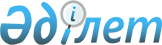 О бюджете сельского округа Достық Бурлинского района на 2021-2023 годыРешение Бурлинского районного маслихата Западно-Казахстанской области от 5 января 2021 года № 57-19. Зарегистрировано Департаментом юстиции Западно-Казахстанской области 8 января 2021 года № 6764.
      В соответствии с Бюджетным кодексом Республики Казахстан от 4 декабря 2008 года, Законом Республики Казахстан от 23 января 2001 года "О местном государственном управлении и самоуправлении в Республике Казахстан" и решением Бурлинского районного маслихата от 22 декабря 2020 года №57-1 "О районном бюджете на 2021 – 2023 годы" (зарегистрированное в Реестре государственной регистрации нормативных правовых актов №6573) Бурлинский районный маслихат РЕШИЛ:
      1. Утвердить бюджет сельского округа Достық Бурлинского района на 2021-2023 годы согласно приложениям 1, 2 и 3 соответственно, в том числе на 2021 год в следующих объемах:
      1) доходы – 50 462 тысячи тенге, в том числе по:
      налоговым поступлениям – 446 тысяч тенге;
      неналоговым поступлениям – 182 тысячи тенге;
      поступления от продажи основного капитала – 0 тенге;
      поступлениям трансфертов – 49 834 тысячи тенге;
      2) затраты – 50 778 тысяч тенге;
      3) чистое бюджетное кредитование – 0 тенге:
      бюджетные кредиты – 0 тенге;
      погашение бюджетных кредитов – 0 тенге;
      4) сальдо по операциям с финансовыми активами – 0 тенге:
      приобретение финансовых активов – 0 тенге;
      поступления от продажи финансовых активов государства – 0 тенге; 
      5) дефицит (профицит) бюджета – - 316 тысяч тенге;
      6) финансирование дефицита (использование профицита) бюджета – 316 тысяч тенге:
      поступление займов – 0 тенге;
      погашение займов – 0 тенге;
      используемые остатки бюджетных средств – 316 тысяч тенге.
      Сноска. Пункт 1 - в редакции решения Бурлинского районного маслихата Западно-Казахстанской области от 24.11.2021 № 10-6 (вводится в действие с 01.01.2021).


      2. Учесть в бюджете сельского округа на 2021 год поступления субвенции из районного бюджета в сумме 33 258 тысяч тенге.
      3. Руководителю аппарата районного маслихата (Б.Б.Мукашева) обеспечить государственную регистрацию данного решения в органах юстиции.
      4. Настоящее решение вводится в действие с 1 января 2021 года. Бюджет сельского округа Достық на 2021 год
      Сноска. Приложение 1 - в редакции решения Бурлинского районного маслихата Западно-Казахстанской области от 24.11.2021 № 10-6 (вводится в действие с 01.01.2021).
      тысяч тенге Бюджет сельского округа Достық на 2022 год Бюджет сельского округа Достық на 2023 год
					© 2012. РГП на ПХВ «Институт законодательства и правовой информации Республики Казахстан» Министерства юстиции Республики Казахстан
				
      председатель

Н. Муфтеева

      Секретарь маслихата

А. Куликешев
Приложение 1 
к решению Бурлинского 
районного маслихата 
от 5 января 2021 года №57-19
Категория
Категория
Категория
Категория
Категория
сумма
Класс
Класс
Класс
Класс
сумма
Подкласс
Подкласс
Подкласс
сумма
Специфика
Специфика
сумма
Наименование
сумма
1) Доходы
50462
1
Налоговые поступления
446
01
Подоходный налог
0
2
Индивидуальный подоходный налог
0
04
Налоги на собственность
446
1
Налоги на имущество
6
3
Земельный налог
29
4
Налог на транспортные средства
411
05
Внутренние налоги на товары, работы и услуги
0
4
Сборы за ведение предпринимательской и профессиональной деятельности
0
2
Неналоговые поступления
182
01
Доходы от государственной собственности
182
5
Доходы от аренды имущества, находящегося в государственной собственности
182
06
Прочие неналоговые поступления
0
1
Прочие неналоговые поступления
0
3
Поступления от продажи основного капитала
0
4
Поступления трансфертов
49834
02
Трансферты из вышестоящих органов государственного управления
49834
3
Трансферты из районного (города областного значения) бюджета
49834
Функциональная группа
Функциональная группа
Функциональная группа
Функциональная группа
Функциональная группа
сумма
Функциональная подгруппа
Функциональная подгруппа
Функциональная подгруппа
Функциональная подгруппа
сумма
Администратор бюджетных программ
Администратор бюджетных программ
Администратор бюджетных программ
сумма
Программа
Программа
сумма
Наименование
сумма
2) Затраты
50778
01
Государственные услуги общего характера
33938
1
Представительные, исполнительные и другие органы, выполняющие общие функции государственного управления
33938
124
Аппарат акима города районного значения, села, поселка, сельского округа
33938
001
Услуги по обеспечению деятельности акима города районного значения, села, поселка, сельского округа
32307
022
Капитальные расходы государственного органа
1631
07
Жилищно-коммунальное хозяйство
15340
1
Жилищное хозяйство
5066
124
Аппарат акима города районного значения, села, поселка, сельского округа
5066
007
Организация сохранения государственного жилищного фонда города районного значения, села, поселка, сельского округа
5066
3
Благоустройство населенных пунктов
10274
124
Аппарат акима города районного значения, села, поселка, сельского округа
10274
008
Освещение улиц населенных пунктов
2424
009
Обеспечение санитарии населенных пунктов
1500
010
Содержание мест захоронений и погребение безродных
0
011
Благоустройство и озеленение населенных пунктов
6350
12
Транспорт и коммуникации
1500
1
Автомобильный транспорт
1500
124
Аппарат акима города районного значения, села, поселка, сельского округа
1500
012
Строительство и реконструкция автомобильных дорог в городах районного значения, селах, поселках, сельских округах
0
013
Обеспечение функционирования автомобильных дорог в городах районного значения, поселках, селах, сельских округах
1500
045
Капитальный и средний ремонт автомобильных дорог в городах районного значения, селах, поселках, сельских округах
0
3) Чистое бюджетное кредитование
0
Бюджетные кредиты
0
Категория
Категория
Категория
Категория
Категория
сумма
Класс
Класс
Класс
Класс
сумма
Подкласс
Подкласс
Подкласс
сумма
Специфика
Специфика
сумма
Наименование
сумма
5
Погашение бюджетных кредитов
0
4) Сальдо по операциям с финансовыми активами
0
Функциональная группа
Функциональная группа
Функциональная группа
Функциональная группа
Функциональная группа
сумма
Функциональная подгруппа
Функциональная подгруппа
Функциональная подгруппа
Функциональная подгруппа
сумма
Администратор бюджетных программ
Администратор бюджетных программ
Администратор бюджетных программ
сумма
Программа
Программа
сумма
Наименование
сумма
Приобретение финансовых активов
0
Категория
Категория
Категория
Категория
Категория
сумма
Класс
Класс
Класс
Класс
сумма
Подкласс
Подкласс
Подкласс
сумма
Специфика
Специфика
сумма
Наименование
сумма
6
Поступления от продажи финансовых активов государства
0
5) Дефицит (профицит) бюджета
-316
6) Финансирование дефицита (использование профицита) бюджета
316
7
Поступления займов
0
01
Внутренние государственные займы
0
2
Договоры займа
0
Функциональная группа
Функциональная группа
Функциональная группа
Функциональная группа
Функциональная группа
сумма
Функциональная подгруппа
Функциональная подгруппа
Функциональная подгруппа
Функциональная подгруппа
сумма
Администратор бюджетных программ
Администратор бюджетных программ
Администратор бюджетных программ
сумма
Программа
Программа
сумма
Наименование
сумма
16
Погашение займов
0
Категория
Категория
Категория
Категория
Категория
сумма
Класс
Класс
Класс
Класс
сумма
Подкласс
Подкласс
Подкласс
сумма
Специфика
Специфика
сумма
Наименование
сумма
8
Используемые остатки бюджетных средств
316
01
Остатки бюджетных средств
316
1
Свободные остатки бюджетных средств
50462Приложение 2
к решению Бурлинского
районного маслихата
от 5 января 2021 года №57-19
Категория
Категория
Категория
Категория
Категория
сумма
Класс
Класс
Класс
Класс
сумма
Подкласс
Подкласс
Подкласс
сумма
Специфика
Специфика
сумма
Наименование
сумма
1) Доходы
34927
1
Налоговые поступления
713
01
Подоходный налог
80
2
Индивидуальный подоходный налог
80
04
Налоги на собственность
633
1
Налоги на имущество
4
3
Земельный налог
24
4
Налог на транспортные средства
605
05
Внутренние налоги на товары, работы и услуги
0
4
Сборы за ведение предпринимательской и профессиональной деятельности
0
2
Неналоговые поступления
0
01
Доходы от государственной собственности
0
5
Доходы от аренды имущества, находящегося в государственной собственности
0
06
Прочие неналоговые поступления
0
1
Прочие неналоговые поступления
0
3
Поступления от продажи основного капитала
0
4
Поступления трансфертов
34214
02
Трансферты из вышестоящих органов государственного управления
34214
3
Трансферты из районного (города областного значения) бюджета
34214
Функциональная группа
Функциональная группа
Функциональная группа
Функциональная группа
Функциональная группа
сумма
Функциональная подгруппа
Функциональная подгруппа
Функциональная подгруппа
Функциональная подгруппа
сумма
Администратор бюджетных программ
Администратор бюджетных программ
Администратор бюджетных программ
сумма
Программа
Программа
сумма
Наименование
сумма
2) Затраты
34927
01
Государственные услуги общего характера
24864
1
Представительные, исполнительные и другие органы, выполняющие общие функции государственного управления
24864
124
Аппарат акима города районного значения, села, поселка, сельского округа
24864
001
Услуги по обеспечению деятельности акима города районного значения, села, поселка, сельского округа
24864
022
Капитальные расходы государственного органа
0
07
Жилищно-коммунальное хозяйство
8511
3
Благоустройство населенных пунктов
8511
124
Аппарат акима города районного значения, села, поселка, сельского округа
8511
008
Освещение улиц населенных пунктов
2509
009
Обеспечение санитарии населенных пунктов
1552
010
Содержание мест захоронений и погребение безродных
0
011
Благоустройство и озеленение населенных пунктов
4450
12
Транспорт и коммуникации
1552
1
Автомобильный транспорт
1552
124
Аппарат акима города районного значения, села, поселка, сельского округа
1552
012
Строительство и реконструкция автомобильных дорог в городах районного значения, селах, поселках, сельских округах
0
013
Обеспечение функционирования автомобильных дорог в городах районного значения, поселках, селах, сельских округах
1552
045
Капитальный и средний ремонт автомобильных дорог в городах районного значения, селах, поселках, сельских округах
0
3) Чистое бюджетное кредитование
0
Бюджетные кредиты
0
Категория
Категория
Категория
Категория
Категория
сумма
Класс
Класс
Класс
Класс
сумма
Подкласс
Подкласс
Подкласс
сумма
Специфика
Специфика
сумма
Наименование
сумма
5
Погашение бюджетных кредитов
0
4) Сальдо по операциям с финансовыми активами
0
Функциональная группа
Функциональная группа
Функциональная группа
Функциональная группа
Функциональная группа
сумма
Функциональная подгруппа
Функциональная подгруппа
Функциональная подгруппа
Функциональная подгруппа
сумма
Администратор бюджетных программ
Администратор бюджетных программ
Администратор бюджетных программ
сумма
Программа
Программа
сумма
Наименование
сумма
Приобретение финансовых активов
0
Категория
Категория
Категория
Категория
Категория
сумма
Класс
Класс
Класс
Класс
сумма
Подкласс
Подкласс
Подкласс
сумма
Специфика
Специфика
сумма
Наименование
сумма
6
Поступления от продажи финансовых активов государства
0
5) Дефицит (профицит) бюджета
0
6) Финансирование дефицита (использование профицита) бюджета
0
7
Поступления займов
0
01
Внутренние государственные займы
0
2
Договоры займа
0
Функциональная группа
Функциональная группа
Функциональная группа
Функциональная группа
Функциональная группа
сумма
Функциональная подгруппа
Функциональная подгруппа
Функциональная подгруппа
Функциональная подгруппа
сумма
Администратор бюджетных программ
Администратор бюджетных программ
Администратор бюджетных программ
сумма
Программа
Программа
сумма
Наименование
сумма
16
Погашение займов
0
Категория
Категория
Категория
Категория
Категория
сумма
Класс
Класс
Класс
Класс
сумма
Подкласс
Подкласс
Подкласс
сумма
Специфика
Специфика
сумма
Наименование
сумма
8
Используемые остатки бюджетных средств
0
01
Остатки бюджетных средств
0
1
Свободные остатки бюджетных средств
0Приложение 3
к решению Бурлинского
районного маслихата
от 5 января 2021 года №
Категория
Категория
Категория
Категория
Категория
сумма
Класс
Класс
Класс
Класс
сумма
Подкласс
Подкласс
Подкласс
сумма
Специфика
Специфика
сумма
Наименование
сумма
1) Доходы
36149
1
Налоговые поступления
713
01
Подоходный налог
80
2
Индивидуальный подоходный налог
80
04
Налоги на собственность
633
1
Налоги на имущество
4
3
Земельный налог
24
4
Налог на транспортные средства
605
05
Внутренние налоги на товары, работы и услуги
0
4
Сборы за ведение предпринимательской и профессиональной деятельности
0
2
Неналоговые поступления
0
01
Доходы от государственной собственности
0
5
Доходы от аренды имущества, находящегося в государственной собственности
0
06
Прочие неналоговые поступления
0
1
Прочие неналоговые поступления
0
3
Поступления от продажи основного капитала
0
4
Поступления трансфертов
35436
02
Трансферты из вышестоящих органов государственного управления
35436
3
Трансферты из районного (города областного значения) бюджета
35436
Функциональная группа
Функциональная группа
Функциональная группа
Функциональная группа
Функциональная группа
сумма
Функциональная подгруппа
Функциональная подгруппа
Функциональная подгруппа
Функциональная подгруппа
сумма
Администратор бюджетных программ
Администратор бюджетных программ
Администратор бюджетных программ
сумма
Программа
Программа
сумма
Наименование
сумма
2) Затраты
36149
01
Государственные услуги общего характера
25734
1
Представительные, исполнительные и другие органы, выполняющие общие функции государственного управления
25734
124
Аппарат акима города районного значения, села, поселка, сельского округа
25734
001
Услуги по обеспечению деятельности акима города районного значения, села, поселка, сельского округа
25734
022
Капитальные расходы государственного органа
0
07
Жилищно-коммунальное хозяйство
8809
3
Благоустройство населенных пунктов
8809
124
Аппарат акима города районного значения, села, поселка, сельского округа
8809
008
Освещение улиц населенных пунктов
2597
009
Обеспечение санитарии населенных пунктов
1606
010
Содержание мест захоронений и погребение безродных
0
011
Благоустройство и озеленение населенных пунктов
4606
12
Транспорт и коммуникации
1606
1
Автомобильный транспорт
1606
124
Аппарат акима города районного значения, села, поселка, сельского округа
1606
012
Строительство и реконструкция автомобильных дорог в городах районного значения, селах, поселках, сельских округах
0
013
Обеспечение функционирования автомобильных дорог в городах районного значения, поселках, селах, сельских округах
1606
045
Капитальный и средний ремонт автомобильных дорог в городах районного значения, селах, поселках, сельских округах
0
3) Чистое бюджетное кредитование
0
Бюджетные кредиты
0
Категория
Категория
Категория
Категория
Категория
сумма
Класс
Класс
Класс
Класс
сумма
Подкласс
Подкласс
Подкласс
сумма
Специфика
Специфика
сумма
Наименование
сумма
5
Погашение бюджетных кредитов
0
4) Сальдо по операциям с финансовыми активами
0
Функциональная группа
Функциональная группа
Функциональная группа
Функциональная группа
Функциональная группа
сумма
Функциональная подгруппа
Функциональная подгруппа
Функциональная подгруппа
Функциональная подгруппа
сумма
Администратор бюджетных программ
Администратор бюджетных программ
Администратор бюджетных программ
сумма
Программа
Программа
сумма
Наименование
сумма
Приобретение финансовых активов
0
Категория
Категория
Категория
Категория
Категория
сумма
Класс
Класс
Класс
Класс
сумма
Подкласс
Подкласс
Подкласс
сумма
Специфика
Специфика
сумма
Наименование
сумма
6
Поступления от продажи финансовых активов государства
0
5) Дефицит (профицит) бюджета
0
6) Финансирование дефицита (использование профицита) бюджета
0
7
Поступления займов
0
01
Внутренние государственные займы
0
2
Договоры займа
0
Функциональная группа
Функциональная группа
Функциональная группа
Функциональная группа
Функциональная группа
сумма
Функциональная подгруппа
Функциональная подгруппа
Функциональная подгруппа
Функциональная подгруппа
сумма
Администратор бюджетных программ
Администратор бюджетных программ
Администратор бюджетных программ
сумма
Программа
Программа
сумма
Наименование
сумма
16
Погашение займов
0
Категория
Категория
Категория
Категория
Категория
сумма
Класс
Класс
Класс
Класс
сумма
Подкласс
Подкласс
Подкласс
сумма
Специфика
Специфика
сумма
Наименование
сумма
8
Используемые остатки бюджетных средств
0
01
Остатки бюджетных средств
0
1
Свободные остатки бюджетных средств
0